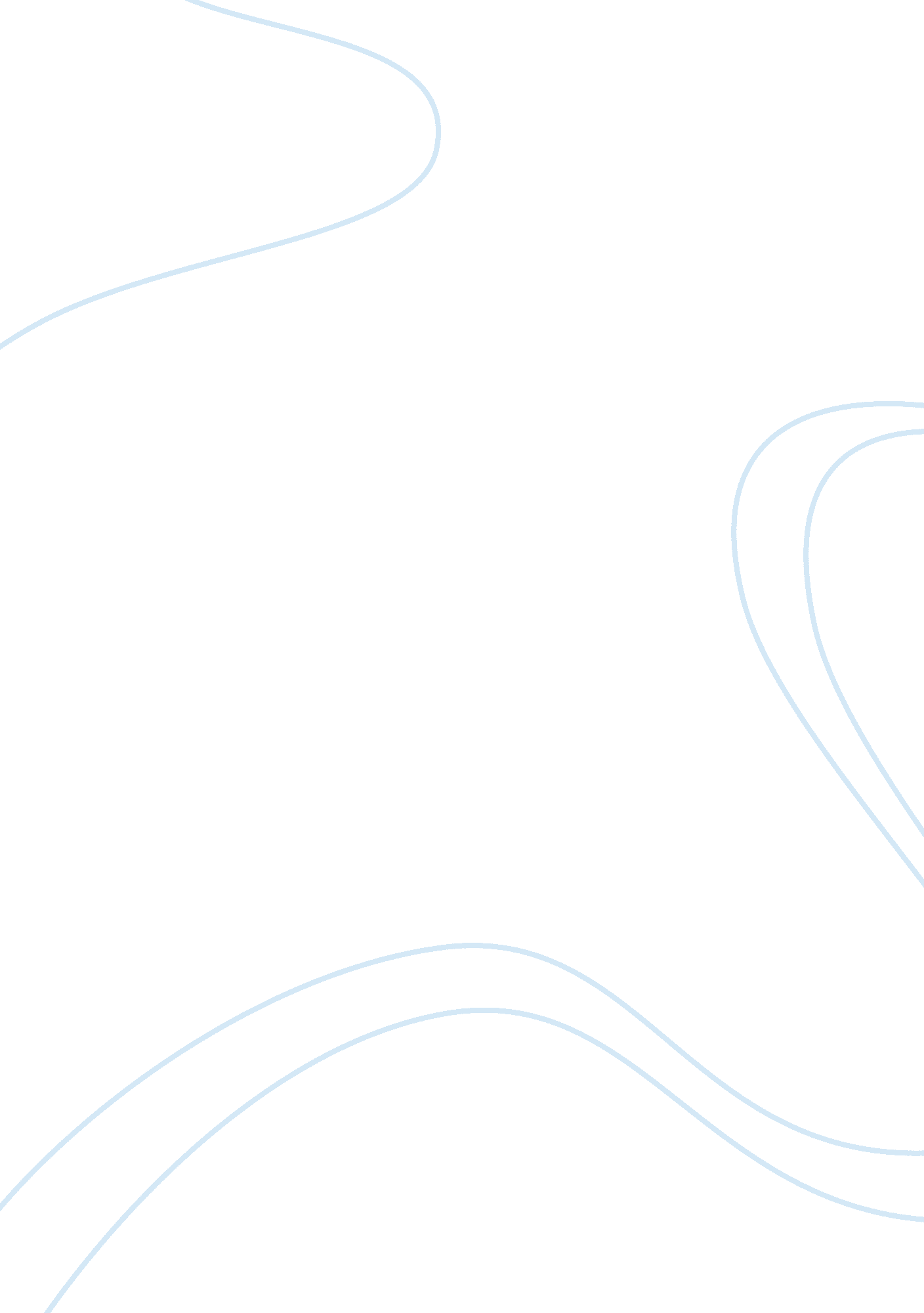 Marketing mix nikonBusiness, Marketing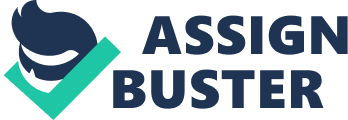 As you can see, Piñata Sir Thus Golf Club love to team up with other organization because this golf club really appreciate their working partner and they respect them as their customers. 13. 2 PIP Club Members This is the Board Members of Piñata Sir Thus Golf Club. The one in the blue shirt is the secretary of Skeletal. He always comes to this golf club to play every Saturday. They always organized some events within the PIP committee. They love to come here cause of the view and the scenery. The exciting view of this golf club is facing the ocean so it attracts not only PIP but the normal people who love to play golf. The surrounding around this golf club provide the members fresh air and condition. In conclusion, I echoed Panel Sir Thus Golf Club because of the view and scenery. The exciting view of this golf club is facing the ocean so it attracts not only PIP but the normal people who love to play golf. People who are check in at Piñata Sir Thus chalet also can spend their time at this golf club. This golf club provides many acclivities about golf. It have bunker, driving range, and. Near the golf club there has a water park which is only provided for children. The customers no need to worry about the safety of their children as there has a guard to keep his eye on them. There also have chalets for the visitors and customers to stay at Piñata Sir Thus. In front of the chalet there also has a hall for the visitors to make barbeques, birthday party or what else. With this facilities provided, the customers will satisfied and feel more comfortable to come to this club besides they feel safe. 